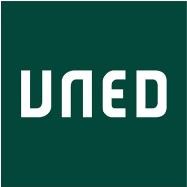 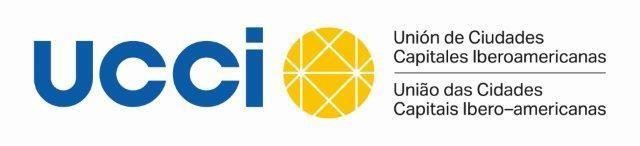 CANDIDATURACURSO “POLÍTICAS DE INTERNACIONALIZACIÓN DE LAS INSTITUCIONES PÚBLICAS”On-line, 1 de marzo al 16 de abril de 2021Datos del participante propuesto:	Envío de formulario junto a carta aval del intendente/a, prefeito/a o alcalde/sa a: 	comunicastpm@mercociudades.org		 El plazo de presentación de las candidaturas finalizará el 27 de enero de 2021.Con la colaboración de: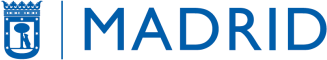 NombreNombreApellidosApellidosApellidosApellidosApellidosEdadSexoProfesión / Formación Académica (título o grado):Profesión / Formación Académica (título o grado):Profesión / Formación Académica (título o grado):Profesión / Formación Académica (título o grado):Profesión / Formación Académica (título o grado):Nombre de la EntidadNombre de la EntidadNombre de la EntidadNombre de la EntidadNombre de la EntidadNombre de la EntidadNombre de la EntidadDependencia, departamento o secciónDependencia, departamento o secciónDependencia, departamento o secciónDependencia, departamento o secciónDependencia, departamento o secciónDependencia, departamento o secciónDependencia, departamento o secciónCargo que desempeñaCargo que desempeñaCargo que desempeñaCargo que desempeñaCargo que desempeñaAntigüedad en el cargoAntigüedad en el cargoDirección laboralDirección laboralCódigo PostalCódigo PostalCiudadCiudadPaísCelular de contacto: (con prefijo)Celular de contacto: (con prefijo)Celular de contacto: (con prefijo)Correo ElectrónicoCorreo ElectrónicoCorreo ElectrónicoCorreo ElectrónicoRRSS: Indique su perfil en Redes Sociales (Facebook, Twitter, Instagram, otros):RRSS: Indique su perfil en Redes Sociales (Facebook, Twitter, Instagram, otros):RRSS: Indique su perfil en Redes Sociales (Facebook, Twitter, Instagram, otros):RRSS: Indique su perfil en Redes Sociales (Facebook, Twitter, Instagram, otros):RRSS: Indique su perfil en Redes Sociales (Facebook, Twitter, Instagram, otros):RRSS: Indique su perfil en Redes Sociales (Facebook, Twitter, Instagram, otros):RRSS: Indique su perfil en Redes Sociales (Facebook, Twitter, Instagram, otros):